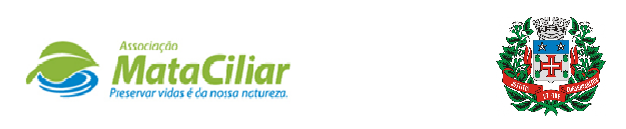 RELATÓRIO TÉCNICO FEVEREIRO 2021Fauna Silvestre recebida pelo CRAS - AMC proveniente do Município de CAJAMAR.Data: ___/____/____				Assinatura:______________RGDATA DE ENTRADANOME POPULARNOME CIENTÍFICO3058302/02/2021CuícaGracilianus3058402/02/2021CuícaGracilianus3068308/02/2021EsquiloSciurus aestuans3069709/02/2021Periquitão maracanãPsittacara leucophthalmus3074110/02/2021Trinca FerroSaltator similis3074210/02/2021Trinca FerroSaltator similis3074310/02/2021Trinca FerroSaltator similis3074410/02/2021ColeirinhoSporophila caerulescens3074510/02/2021ColeirinhoSporophila caerulescens3074610/02/2021ColeirinhoSporophila caerulescens3074710/02/2021ColeirinhoSporophila caerulescens3074810/02/2021ColeirinhoSporophila caerulescens3074910/02/2021TiziuVolatinia jacarina3075010/02/2021Tiê PretoTachyphonus coronatus3075110/02/2021Passeriforme não id.Passeriforme Não Id.3076111/02/2021ColeirinhoSporophila caerulescens3076211/02/2021ColeirinhoSporophila caerulescens3076311/02/2021ColeirinhoSporophila caerulescens3076411/02/2021ColeirinhoSporophila caerulescens3076511/02/2021ColeirinhoSporophila caerulescens3076611/02/2021ColeirinhoSporophila caerulescens3076711/02/2021ColeirinhoSporophila caerulescens3076811/02/2021ColeirinhoSporophila caerulescens3076911/02/2021ColeirinhoSporophila caerulescens3077011/02/2021Trinca FerroSaltator similis3077111/02/2021Trinca FerroSaltator similis3077211/02/2021Galo de CampinaParoaria dominicana3077311/02/2021Canário da TerraSicalis flaveola3077411/02/2021Chapé de couroEchinodorus grandiflorus3077511/02/2021Periquitão maracanãPsittacara leucophthalmus3091819/02/2021ColeirinhoSporophila caerulescens3091919/02/2021ColeirinhoSporophila caerulescens3092019/02/2021ColeirinhoSporophila caerulescens3092119/02/2021ColeirinhoSporophila caerulescens3092219/02/2021ColeirinhoSporophila caerulescens3098823/02/2021AndorinhaPygochelidon cyanoleuca3098923/02/2021AndorinhaPygochelidon cyanoleuca3101625/02/2021Gamba orelha brancaDidelphis albiventris3104628/02/2021Periquitão maracanãPsittacara leucophthalmusTOTAL39 ANIMAIS39 ANIMAIS39 ANIMAIS